Mugginton Church of England Primary School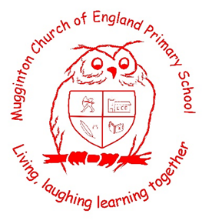 Pupil Questionnaire December 2021We all love Mugginton and want to make every day the best it can be. We want to hear your opinions on school – we hope you love it all! If not, explain how it can be even better Results Table December, 2021
94% Strongly Agree that they are proud to be part of Mugginton; 6% Agree.97% Strongly Agree or Agree that they feel safe in school97% Strongly Agree or Agree that they enjoy school100% Strongly Agree or Agree that the teachers help them to make their work better, that they like having a dog in school and that they like Forest Friday.Only 1 item received any ‘negative’ feedback (sports & running, 1 child ‘disagreed’).All children’s comments (majority anonymised but several children were happy for me to put their year group on the questionnaire)It is a great school and I wish I could stay here foreverI love learning at Mugginton because the teachers always help me and make it fun. My favourite thing to do is art because it is so creative and fun, also maths and English. I love all the school trips and I think everyone at Mugginton is super lucky! I love Mugginton and we are all so loved and lucky. (Y6 girl)The teachers make me feel safe and are all amazingI love going down to forest Friday it is so funI love having a dog at school it makes school fun and enjoyable The teachers help me to improve my work and help me to learn new thingsI used to be scared of them (dogs) but Mr Green helped me realise there’s nothing to be afraid ofI love learning at Mugginton it is fun and enjoyable. I love it when we go on school trips, I love doing art and I wish we would do it more. Sometimes I worry about my work.I love learning and enjoy school so much. The teachers make every second enjoyable and they’re always there for you. (Y6 girl)The playground gets very slippy sometimesI like maths because there are lots of different types of maths. I also like maths when we talk in low voices and it helps me concentrate. The teachers are really patient and always help when they can.The teachers have helped me with this (online safety awareness) a lotI like English because we get to write about the book we are reading. (Y6)I love playing sports, going running, doing work, having a dog in school, all the teachers are kind. (Y6 boy)I love maths and English and sports, I also love Japanese and science and running, rugby and cricket. (Y5 boy)I like learning about our book, The Explorer. I like playing with my best friends. I like going to forest Friday and building our dens. I like doing maths.I want to do more artI enjoy going on whole school walks, school trips and forest Friday. I like maths, art and literacy. (Y3 girl)I’m glad I joined Mugginton because we go on really awesome school trips (Y4 boy)I like it when it’s quite quiet but you can still talk to your friends. (Y4 boy)I like that in literacy it is quiet and in science it is loud! (Y4)I like my teachers. I like the playground. (Y3)I like everything around 95% of the time. (Y6 boy)I enjoy reading our book and I also like learning about maths in silence. I really like playing TT Rockstars too. (Y4)I like school because everyone is kind and I like the work. I like how much sport we do. I like English because I like creative writing. (Y6 girl)I like the way we do free writes and different types of maths each week. I am proud of going in Mrs D’s club each week – it gives me a big boost. I like science and singing and Forest Friday is a great nature boost as well, it is a wonderful thing to do. Monty and Milly the dogs lighten it up even more. I am proud to be in Mugginton. (Y6 girl)I love maths, it’s the best. Playtime is great and lunch is good. I like literacy, I like everything. (Y4 boy)I feel like now and again football needs to be sorted outMy friends and teachers are all really supportive (Y6 boy)I like seeing the teachers and the dogs. My favourite lesson is music and I would like to do more art. (Y3 girl)Strongly AgreeAgreeSome-timesDisagreeStrongly disagreeI enjoy school.11111111111111111111170%1111111127%13%I enjoy learning at school.11111111111111111160%1111111127%111113%I feel safe when I am in school.1111111111111111111111111187%11110%13%I feel safe when I am on the playground.111111111111111111111173%11111112413%I try my best at school.1111111111111111111167%1111111127%116%I know what to do if I get stuck with my work.11111111111111111111170%11111120%11110%If I am worried about something, I can talk to my teacher or another adult I trust.111111111111111111111174%11111120%116%We behave well in school and on the playground.1111111111111111157%1111111127%1111116%My teachers listen to what I have to say.111111111111111111111111184%11110%116%My teachers like me.1111111111111111111111111187%111113%My schoolwork is interesting and fun.1111111111111111111111177%111113%11110%My teachers help me to make my work better.111111111111111111111111111194%116%There is no bullying at Mugginton.111111111111111111111173%11110%1111117%At Mugginton, we are kind to everybody.11111111111111111111111180%11110%11110%I know how to stay safe online; I know what to do if I see something I don’t like.11111111111111111111111111190%11110%I like doing sports and going running with the teachers1111111111111111111111111188%116%13%13%I like having a dog at school111111111111111111111111111194%116%I like Forest Friday1111111111111111111111111111197%13%I am proud of being a part of Mugginton111111111111111111111111111194%116%QuestionStrongly AgreeAgreeSome-timesDisagreeStrongly DisagreeI enjoy school70%27%3%00I enjoy learning at school60%27%13%00I feel safe when I am in school87%10%3%00I feel safe when I am on the playground73%24%3%00I try my best at school67%27%6%00I know what to do if I get stuck with my work70%20%10%00If I am worried about something, I can talk to my teacher or another adult I trust.74%20%6%00We behave well in school and on the playground57%27%16%00My teachers listen to what I have to say84%10%6%00My teachers like me87%13%000My schoolwork is interesting and fun77%13%10%00My teachers help me to make my work better94%6%000There is no bullying at Mugginton73%10%17%00At Mugginton, we are kind to everybody80%10%10%00I know how to stay safe online and I know what to do if I see something I don’t like90%10%000I like doing sports and going running with the teachers88%6%3%3%0I like having a dog at school94%6%000I like Forest Friday97%3%000I am proud of being a part of Mugginton94%6%000